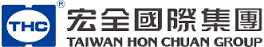 第二屆宏全盃飲料包材創意競賽 報名表報名編號: 注意事項報名者須為中華民國在學大專院校學生或高中職之設計科系相關學生，1~4人一組，可跨校、院、系組隊。參賽隊名自訂，每人限報名一個團隊。報名表郵寄至台中市西屯區工業區二路6號，宏全盃活動小組收或E-mail至thc9939@mail.honchuan.com.tw，報名自即日起至2019年01月18日。主辦單位收到報名表後，將回覆「報名完成確認通知」、「參賽編號」、「參賽切結書」及相關文件至代表人之E-mail信箱，始完成報名手續。參賽作品交件截止日:2019年03月08日。初選日期:2019年03月15日，決選日期:2019年05月17日。詳細辦法請閱讀簡章。隊名參賽者姓名學校學校科系與班級手機號碼代表人成員成員成員指導老師資料指導老師資料指導老師資料指導老師資料指導老師資料指導老師資料指導教授/老師服務單位職稱手機號碼手機號碼E-mail代表聯絡人資料代表聯絡人資料代表聯絡人資料代表聯絡人資料代表聯絡人資料代表聯絡人資料姓名:連絡電話:連絡電話:連絡電話:連絡電話:連絡電話:姓名:E-mail:E-mail:E-mail:E-mail:E-mail:姓名:聯絡地址:聯絡地址:聯絡地址:聯絡地址:聯絡地址:西元         年       月       日西元         年       月       日西元         年       月       日西元         年       月       日西元         年       月       日西元         年       月       日